KAJIAN POTENSI EKOLOGISHUTAN RANCA UPAS CIWIDEY KABUPATEN BANDUNG MELALUI PENGUKURAN NILAI PENTING HUTANSkripsiDisusun untuk Memenuhi Salah Satu SyaratMemperoleh Gelar Sarjana Pendidikan Biologi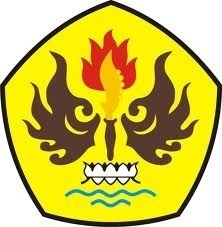 olehSLESMIDA MAYA JUANITA105040042PROGRAM STUDI PENDIDIKAN BIOLOGIFAKULTAS KEGURUAN DAN ILMU PENDIDIKANUNIVERSITAS PASUNDANBANDUNG2014